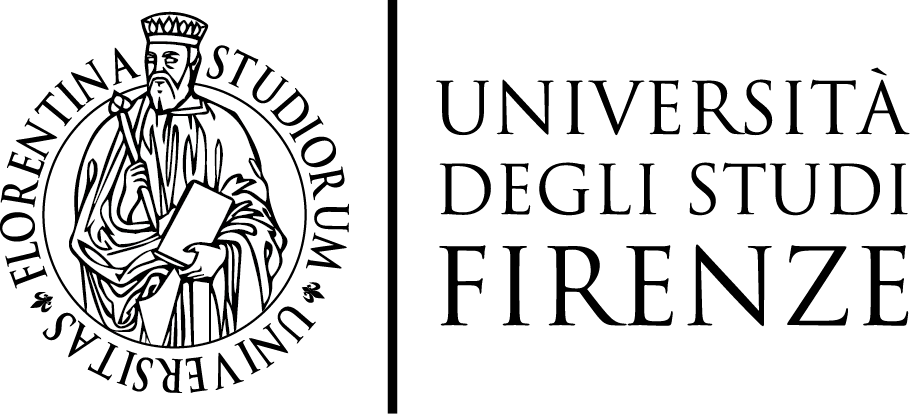 Verbale della commissione giudicatrice
dell’esame di stato per l’abilitazione all’esercizio della
professione di Biologo e Biologo sezione BPRIMA SESSIONE - ANNO 2018Verbale correzione della Seconda prova scritta PER BIOLOGO Il giorno 25 giugno 2018 alle ore 13:30 presso la stanza n. C.2.15 del Dipartimento di Biologia, Sesto Fiorentino (Firenze), si è riunita la Commissione Giudicatrice dell’esame di Stato per l’abilitazione all’esercizio della professione di Biologo e Biologo sezione B, nominata dal Ministero dell’Istruzione, dell’Università e della Ricerca con proprio decreto 23 Maggio 2018, nelle persone di:Prof. Renato Fani (Presidente)Prof. Chiara Donati (Segretario)Dr.ssa Stefania PapaDr.Marco RufoloDr. Ugo RicciI commissari sono tutti presenti.La Commissione procede alla correzione e valutazione collegiale degli elaborati consegnati dai candidati che hanno affrontato la seconda prova. Le buste contenenti gli elaborati vengono contrassegnate con un numero progressivo. Vengono aperte le buste.La Commissione all’atto dell’apertura delle buste contenenti gli elaborati provvede ad associare lo stesso codice numerico della busta, all’elaborato e alla busta contenente il nome del candidato.La Commissione attribuisce a ciascun elaborato, sulla base dei criteri stabiliti nella riunione preliminare, un punteggio indicativo della valutazione.Successivamente la Commissione provvede ad abbinare agli elaborati i corrispondenti nomi dei candidati:Tenendo conto dei risultati negativi della prima e/o della seconda prova, non sono ammessi all’orale i candidati: Bongiovanni Alda, Campisi Giuseppe Matteo, Ghidetti Satya, Rendo Arianna.Terminati i lavori, alle ore 16:30 la seduta è tolta. Della medesima è redatto il presente verbale, che è sottoscritto e confermato come segue:Prof. Renato Fani (Presidente)Prof.ssa Chiara DonatiDr.ssa Stefania PapaDr. Ugo RicciDr. Marco RufoloNumero elaboratoNumero compitoVoto1a1302a1403a1444a1305a1206a2307a1428a2319a14010a34011a13012a14613a14014a13915a13016a13017a14218a33019a14220a13021a14622a13523a13924a14025a13826a13127a13028a23229a14830a13631a24032a14233a23834a14435a14036a14337a14438a14439a14340a33041a13642a32543a32544a14845a14446a14647a13548a33049a23050a12051a23052a13653a13454a13055a230Candidatoelaboratovoto/501ARNIANI SILVIA36a432BABBINI CRISTINAAssenteAssente3BASSOTTI ALESSANDRA30a364BERARDI CHIARAAssenteAssente5BIANCHI GIULIO11a306BONGIOVANNI ALDA43a257BRAMUCCI SARA22a358BRANDANI GIULIA10a409CAMMUNCI SARA39a4310CAMPISI GIUSEPPE MATTEO50a2011CASAMASSIMA SERENA47a3512CATORCIONI VALENTINA24a4013CAVALLO GIUSEPPE28a3214CELLI TOMMASO13a4015CHIADINI VALENTINA29a4816CLEMENTE ILARIA54a3017CONTI LORENZO UGO16a3018COPPOLARO ELISABETTA14a3919D’AMBROGIO CHIARA44a4820DANTI SIMONE52a3621DEMMA MARCOAssenteAssente22DONATI VITTORIA45a4423FRONGIA MICHELE27a3024GAROFALO PAOLA35a4025GHIDETTI SATYA42a2526 GIOVANNELLI ANDREA40a3027GRIFONI ALESSANDRA4a3028INCERPI ALESSANDRO25a3829LA BARBERA ANDREA17a4230LATTARULO NICOLETTAAssenteAssente31LOCANTORE GIULIA26a3132MAGNI LARA12a4633MANETTI ISABELLAAssenteAssente34MANNESCHI ALICE21a4635MARSIGLIA FRANCESCA33a3836MATTORRE BENEDETTA46a4637METE MARTINA23a3938MOHAMED HAILEAssenteAssente39MORABITO JESSICA55a3040MUNISTERI ENZA41a3641PAGANELLI ALESSIAAssenteAssente42PANCRAZI NICHOLAS1a3043PARIALI MILENA34a4444PAROLI GAIA19a4245PISANO LAURA2a4046PISCOPO FRANCESCA48a3047PUGGELLI SERENA6a3048QUERCI SILVIA9a4049RENDO ARIANNA5a2050ROMAGNOLI DARIO37a4451SQUARCI CATERINA15a3052STOPPIONI LAURA 8a3153SUZZI GIADA31a4054TALIA MONICA53a3455TARDUGNO MAIRA20a3056TARLINI NICCOLO’7a4257TEPSICH ALESSIO32a4258TERCONI VALENTINA51a3059TRUJILLO SAAVEDRA SHARON3a4460TURILLAZZI FRANCESCO49a3061VIGANI GIULIA38a4462VOLPINI VALENTINA18a30